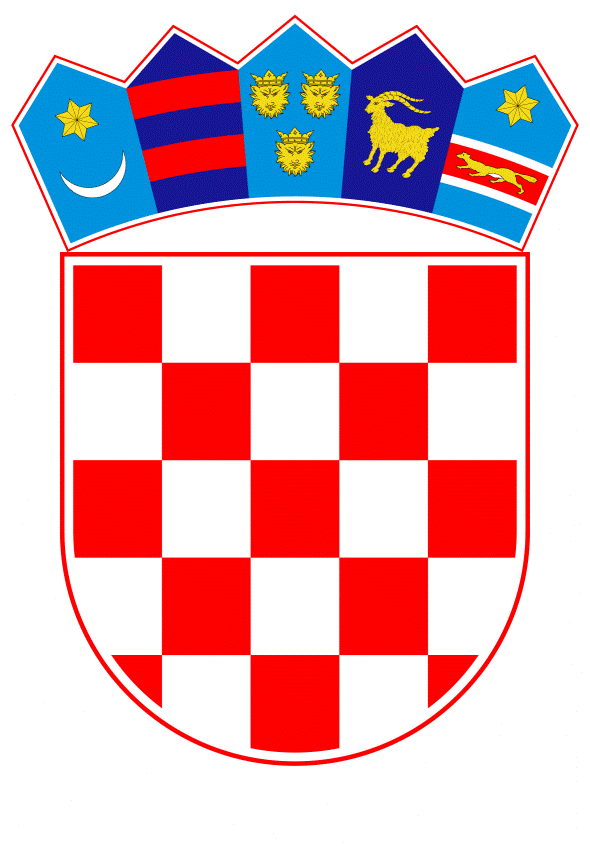 VLADA REPUBLIKE HRVATSKEZagreb, 3. rujna 2020.______________________________________________________________________________________________________________________________________________________________________________________________________________________________Banski dvori | Trg Sv. Marka 2  | 10000 Zagreb | tel. 01 4569 222 | vlada.gov.hrPRIJEDLOG Na temelju članka 80. stavka 1. Zakona o proračunu (Narodne novine, br. 87/08, 136/12 i 15/15), članka 41. Zakona o izvršavanju Državnog proračuna Republike Hrvatske za 2020. godinu (Narodne novine, br. 117/19, 32/20, 42/20 i 58/20), Zaključka Vlade Republike Hrvatske od 4. lipnja 2020., (Klasa: 022-03/20-07/151; Urbroj: 50301-25/27-20-4) kojim je iskazala spremnost uključivanja za stvaranje preduvjeta za pokretanje brodograđevne djelatnosti i proizvodnje na području Pule putem društva ULJANIK Brodogradnja 1856 d.o.o. i Zaključka Vlade Republike Hrvatske od 18. lipnja 2020. vezano za iskazivanje spremnosti uključivanja u proces izdavanja državnih jamstava za društva BRODOTROGIR CRUISE d.o.o., ULJANIK Brodogradnja 1856 d.o.o. i MKM Yachts d.o.o. (Klasa: 022-03/20-07/171; Urbroj: 50301-25/27-20-2), Vlada Republike Hrvatske je na sjednici održanoj 3. rujna 2020. donijela O D L U K Uo davanju državnog jamstva za kreditno zaduženje društvu ULJANIK Brodogradnja 1856 d.o.o. kod Hrvatske banke za obnovu i razvitak i/ili drugih poslovnih banaka za pokretanje proizvodnje.I.Ovlašćuje se Ministarstvo financija da u ime Vlade Republike Hrvatske izda, a ministar financija potpiše ispravu o davanju državnog jamstva za kreditno zaduženje društvu ULJANIK Brodogradnja 1856 d.o.o., Pula (u nastavku: Društvo), kod Hrvatske banke za obnovu i razvitak i/ili drugih poslovnih banaka za pokretanje proizvodnje, a s ciljem daljnjeg razvoja brodograđevne industrije u Republici Hrvatskoj, do iznosa od 32.500.000,00 kuna uvećano za troškove i kamatu koje čini 100 % iznosa kredita. II.Ministarstvo financija izdat će državno jamstvo iz točke I. ove Odluke samo u slučaju da se kumulativno ispune sljedeći uvjeti:da Društvo s Hrvatskom bankom za obnovu i razvitak i/ili drugom poslovnom bankom postigne sporazum oko kreditnog zaduženja po tržišnim uvjetima, čije stupanje na snagu može biti uvjetovano izdavanjem državnog jamstva sukladno ovoj Odluci u korist kreditodavatelja;da Društvo s društvom Hrvatska brodogradnja - Jadranbrod d.d., Zagreb, uz ishođenu suglasnost Ministarstva gospodarstva i održivog razvoja na sadržaj ugovora, sklopi odgovarajući Ugovor o pružanju usluga nadzora proizvodnje te isplate sredstava iz točke I. ove Odluke, a za potrebe izvršenja ove Odluke;da Društvo Ministarstvu financija te Ministarstvu gospodarstva i održivog razvoja dostavi sveobuhvatnu analizu potreba za sredstvima iz točke I. ove Odluke i njihovom učinku na poslovanje Društva. III.Na temelju izdanog državnog jamstva, Društvo će sklopiti odgovarajuće ugovore o kreditnom zaduženju kod Hrvatske banke za obnovu i razvitak i/ili drugih poslovnih banaka za pokretanje proizvodnje, a pravo na povlačenje sredstava iz kredita iskoristit će na način da kreditodavatelj povučene iznose isplati izravno Društvu na temelju vjerodostojnih isprava za izvršeni rad (plaće radnika), a na temelju odobrenja društva Hrvatska brodogradnja - Jadranbrod d.d. kao izvršitelja nadzora, za svaku pojedinu isplatu.IV.Društvo će nakon sklapanja odgovarajućih ugovora o kreditnom zaduženju poduzeti sve potrebne radnje i dati svoju suglasnost na upis hipoteke prvog reda Hrvatskoj banci za obnovu i razvitak i/ili drugim poslovnim bankama, a Republici Hrvatskoj upis hipoteke drugog reda na imovinu i opremu kao osiguranje za zaduženje odnosno jamstvo iz točke I. ove Odluke.V.Sredstva iz kreditnog zaduženja osiguranog državnim jamstvom iz točke I. ove Odluke mogu se koristiti isključivo u svrhu financiranja radnji Društva potrebnih za pokretanje proizvodnje.VI.Zadužuje se Ministarstvo gospodarstva i održivog razvoja da, u suradnji s Ministarstvom financija i društvom Hrvatska brodogradnja - Jadranbrod d.d. osigura provedbu ove Odluke.VII.Ova Odluka stupa na snagu danom donošenja.      PREDSJEDNIK  mr. sc. Andrej PlenkovićKlasa: Urbroj: Zagreb, _____ rujna 2020.OBRAZLOŽENJEOvom Odlukom ovlašćuje se Ministarstvo financija da, u ime Vlade Republike Hrvatske izda ispravu o davanju državnog jamstava društvu ULJANIK Brodogradnja 1856 d.o.o. kod Hrvatske banke za obnovu i razvitak i/ili drugih poslovnih banaka za pokretanje proizvodnje, a s ciljem daljnjeg razvoja brodograđevne industrije u Republici Hrvatskoj do iznosa od 32.500.000,00 kuna uvećano za troškove i kamatu. Kao što je poznato, stečajni postupak nad društvom ULJANIK d.d. otvoren je 20. svibnja 2019. godine, a nakon provedene analize i izrade Posebnog izvješća stečajne upraviteljice od 26. studenog 2019. godine zaključeno je kako za tog stečajnog dužnika nije moguće izraditi stečajni plan koji bi prihvatili vjerovnici te je predložen likvidacijski postupak. U izvješću se navodi kako dužnik, odnosno ULJANIK d.d. u stečaju ne može ugovarati gradnju novih brodova niti obavljati djelatnost brodogradnje jer za to nema uvjeta ni opremu. Dužnik nema vlastitih izvora sredstava za pokretanje proizvodnje, a zbog pozitivnih propisa ne može dobiti državne potpore. Za društvo ULJANIK Brodogradilište d.d. u stečaju stečajni postupak je otvoren 16. svibnja 2019. godine, a stečajni dužnik posjeduje kompletnu opremu za brodograđevnu djelatnost i nešto zaliha materijala. Vlada Republike Hrvatske je na sjednici 26. ožujka 2020. godine donijela Odluku o davanju suglasnosti na prijenos koncesije na pomorskom dobru u svrhu gospodarskog korištenja luke posebne namjene – Brodogradilišta Uljanik (Klasa:022-03/20-04/109, Urbroj: 50301-27/12-20-2), s društva ULJANIK d.d. u stečaju na novog ovlaštenika koncesije društvo ULJANIK Brodogradnja 1856 d.o.o. Preuzimanjem koncesije ostvario se jedan od preduvjeta za nastavak brodograđevne djelatnosti u Puli.Na održanoj sjednici Skupštine vjerovnika stečajnog dužnika ULJANIK d.d. u stečaju, Pula od 8. lipnja 2020. godine donesena je Odluka o prijenosu opreme koja nije opterećena razlučnim pravima u temeljni kapital u društvo Uljanik brodogradnja 1856 d.o.o. Naime, oprema koja predstavlja dio stečajne mase Uljanik d.d. u stečaju i nije opterećena pravom odvojenog namirenja, a potrebna je za obavljanje brodograđevne djelatnosti društva Uljanik Brodogradnja 1856 d.o.o. kojeg je stečajni dužnik jedini član unosi se po procijenjenoj vrijednosti od 5.016.320,00 kuna u to društvo i na taj način povećava temeljni kapital Uljanik Brodogradnja 1856 d.o.o. te poslovni udio stečajnog dužnika u tom društvu.Nadalje, na sjednici Skupštine vjerovnika društva ULJANIK Brodogradilište d.d. u stečaju koja se održala 24. lipnja 2020. godine o Odluci o načinu raspolaganja imovinom za potrebe brodograđevne djelatnosti nije se odlučivalo.  Društvo ULJANIK Brodogradnja 1856 d.o.o. nije pravni slijednik stečajnih dužnika ULJANIK d.d. u stečaju i ULJANIK Brodogradilište d.d. u stečaju, već pravni subjekt koji ima mogućnost staviti u funkciju pomorsko dobro i opremu namijenjenu brodogradnji te zaposliti bivše radnike Uljanik grupe koristeći njihovo akumulirano znanje u organizaciji, tehnici i tehnologiji brodogradnje po čemu je brodogradilište Uljanik, uz ostala hrvatska brodogradilišta bilo jedan od prepoznatljivih brendova i na svjetskom tržištu kao specijalizirano brodogradilište za gradnju jedinstvenih brodova specijalne namjene. Kako bi pokrenulo proizvodnju, za Društvo je potrebno osigurati financiranje od 32.500.000,00 kuna.Sredstva iz kreditnog zaduženja osiguranog državnim jamstvom iz točke I. ove Odluke koristit će se isključivo u svrhu pokretanja proizvodnje i poslovanja Društva što će u konačnici stvoriti pozitivni financijski efekt za brodograđevnu industriju u Republici Hrvatskoj te ublažiti negativan utjecaj ranijih restrukturiranja brodogradilišta na Proračun Republike Hrvatske. Ova Odluka je izrađena na osnovu dostavljenih podataka za čiju vjerodostojnost jamči Uprava društva Uljanik Brodogradnja 1856 d.o.o. i na temelju Analize mjera za izdavanjem državnih jamstava za pokretanje proizvodnje u društvu ULJANIK Brodogradnja 1856 d.o.o. koju je Ministarstvu gospodarstva i održivog razvoja dostavilo društvo Hrvatska brodogradnja – Jadranbrod d.d., a koja čini privitak ove Odluke. Slijedom navedenog, predlaže se donošenje navedene Odluke u tekstu kako je predloženo. Predlagatelj:Ministarstvo gospodarstva i održivog razvojaPredmet:Prijedlog odluke o davanju državnog jamstva za kreditno zaduženje društvu ULJANIK Brodogradnja 1856 d.o.o. kod Hrvatske banke za obnovu i razvitak i/ili drugih poslovnih banaka za pokretanje proizvodnje